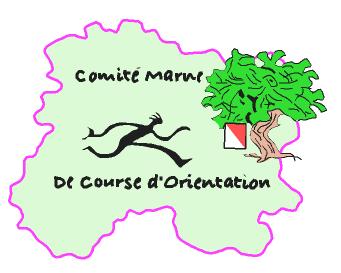 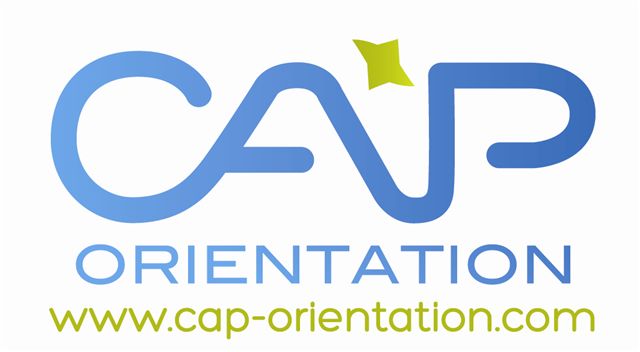 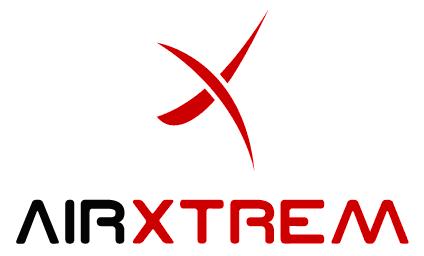 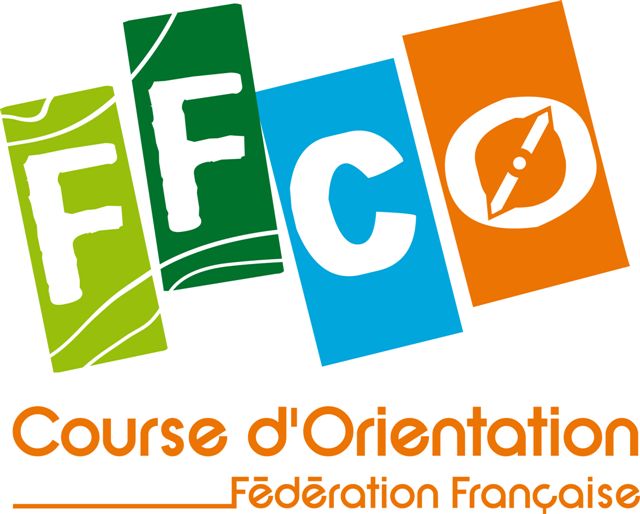 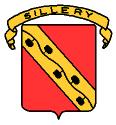 CHAMPIONNAT DE LIGUE SPRINT10 SEPTEMBRE 2016SILLERY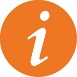 INFORMATION GÉNÉRALESOrganisation : CDCO 51Organisation : CDCO 51COURSE COMPTANT POURLE CLASSEMENT NATIONALOUIDirecteur de course : GUENIN OLIVIERDirecteur de course : GUENIN OLIVIERCOURSE COMPTANT POURLE CLASSEMENT NATIONALOUIDélégué : Délégué : COURSE COMPTANT POURLE CLASSEMENT NATIONALOUIArbitre : Arbitre : COURSE COMPTANT POURLE CLASSEMENT NATIONALOUIContrôleur des circuits : Contrôleur des circuits : COURSE COMPTANT POURLE CLASSEMENT NATIONALOUITraceur : Traceur : COURSE COMPTANT POURLE CLASSEMENT NATIONALOUIGEC : GEC : COURSE COMPTANT POURLE CLASSEMENT NATIONALOUI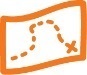 CARTENom : SILLERYNom : SILLERYÉchelle : 1/8000Relevés : 2015Relevés : 2015Équidistance : 5 MCartographe : MARREIGNERCartographe : MARREIGNERType de terrain : URBAINType de terrain : URBAIN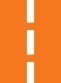 ACCÈS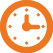 HORAIRESFléchage : CENTRE VILLAGEFléchage : CENTRE VILLAGEAccueil : 13HAccueil : 13HDistance parking-accueil : 300MDistance parking-accueil : 300MDépart : 13H30-15H00Départ : 13H30-15H00Distance accueil-départ : 300MDistance accueil-départ : 300MDistance arrivée-accueil : SUR PLACEDistance arrivée-accueil : SUR PLACEFermeture des circuits : 16HFermeture des circuits : 16H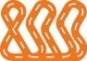 CIRCUITS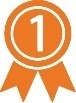 RÉSULTATSNombre de circuits compétition : 4Nombre de circuits compétition : 4Nombre de circuits initiation : 1Nombre de circuits initiation : 1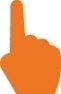 SERVICES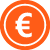 TARIFSLicenciés (FFCO, UNSS, UGSEL) 4 euros moins de 16 ans et 5 euros pour les + de 16 ansLicenciés (FFCO, UNSS, UGSEL) 4 euros moins de 16 ans et 5 euros pour les + de 16 ansNon-licenciés : plus 1.5 euros (licence journée)Non-licenciés : plus 1.5 euros (licence journée)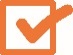 INSCRIPTIONSLicencié(e)s : inscriptions en ligne FFCO avant le 7 septembre Non licencié(e)s : olivier.guenin@wanadoo.fr Licencié(e)s : inscriptions en ligne FFCO avant le 7 septembre Non licencié(e)s : olivier.guenin@wanadoo.fr /!\ Pour être chronométré vous devez obligatoirement présenter un certificat médical de non-contre-indication à la pratique de la course d’orientation en compétition de moins d’un an./!\ Pour être chronométré vous devez obligatoirement présenter un certificat médical de non-contre-indication à la pratique de la course d’orientation en compétition de moins d’un an.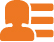 CONTACTOlivier Guenin : 06 76 71 82 71 ou olivier.guenin@wanadoo.frOlivier Guenin : 06 76 71 82 71 ou olivier.guenin@wanadoo.fr